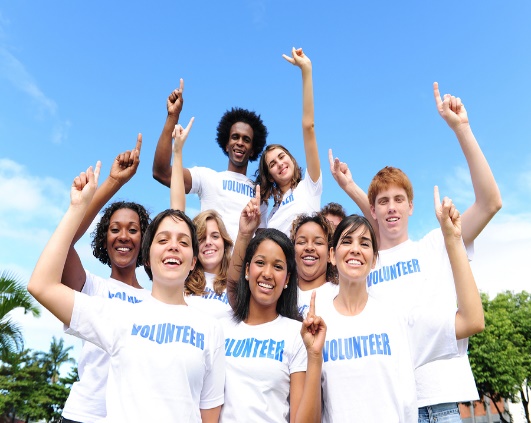 Your Name “Nurturing others by mentoring with passion and patience”.   SKILLS    I have acquired skills in leadership, communication, flexibility, multi-tasking, mentoring, organization, problem-solving, cooperation, maturity, reliability, patience, and motivation. PROFILEI am a grade 12 student at LA Matheson Secondary with an interest in pursuing a career in Teaching.My long-term objective is to guide and mentor young students, plan activities to help broaden their perspective and experiences before proceeding on their journey to adulthood.EDUCATIONLA Matheson Secondary School2015-PresentHigh School Graduation 2020“Your name is consistently Improving communication skills while providing excellent customer service.”  Francis Green, Owner Menchie’s Frozen Yogurt.  



        Work experienceSimply Pho, Tsawwassen Mills      WaitressJanuary 2020 - presentBilingual customer support Work well under pressure Communicates well between kitchen staff and customersExcels and multitasking and managing Menchie's Frozen Yogurt, Tsawwassen Mills      EmployeeJune 2018 - presentProviding excellent customer service to consumersCommunicates well with employee members and consumersManages company's inventoryMaintains a clean and sanitized environmentSpeech and Hearing Unit Pathologist Fraser Health, Delta        InternshipOctober 2018 Provided and received feedback on hearing assessmentsQuick in planning and organizing kids scheduled activitiesExcellent problem solving and decision-making skillsVolunteer ExperienceLA Matheson Spirit Team Leadership Program     VolunteerSeptember 2018 - present Improving communication skills and interpersonal skillsHelped set up and take down decoration displaysOrganized school activities during and after school hoursAssisted with the management and set up for school dancesFundraiser for Cancer        VolunteerDecember 2018Assisted creating poster boardsProvided customer services organizing appointments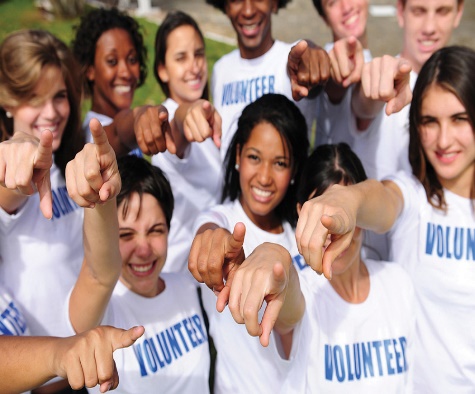 AWARDSNovember 2017Long & McQuade Student Recital Certificate of ParticipationJune 2016Long & McQuade Student Recital Certificate of ParticipationOctober 2016Centre for Education in Mathematics ParticipationVolunteer ExperienceVietnamese Eucharistic Church Youth Movement    Volunteer AssistantSeptember 2014 - December 2016Being a positive role model and team leaderProvided assistance to students who need help on assignmentsManaged team-based activities during breaksMentoring elementary school studentsInterestsVenturing out and planning events with friends and familyTaking interest in learning sign languagePartaking in school events and taking photos for the yearbookReferences      Julia Barcelon - Menchie's Owner Menchie's Frozen Yogurt Phone: 604-555-5555Vicky Mckay - Robotics, Yearbook and Spirit Team OrganizerL. A. Matheson SecondaryPhone- 604-555-5555mckay_v@surreyschools.caRajni Singhera - English TeacherL. A. Matheson SecondaryPhone- 604-588-3418singhera_r@surreyschools.ca